RHODE ISLAND COLLEGE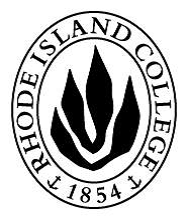 PLAN OF STUDYFEINSTEIN SCHOOL OF EDUCATION AND HUMAN DEVELOPMENTGRADUATE STUDIESName 					ID#					DateEmail								PhoneDepartment	Program: M.Ed. In Early Childhood	Please submit a signed original to the Feinstein School of Education and Human Development (FSHED) Graduate Studies Office.  Students should complete this form with the assistance of and approval of the Graduate Advisor.  Although an applicant may be recommended for acceptance to a graduate program, the applicant cannot be considered an officially accepted degree candidate until an approved Plan of Study is on file in the FSEHD Graduate Studies Office.  Changes in the Plan of Study can be made with the graduate advisor’s approval by completing the Change of Plan of Study Form.Admission Requirements:	Teacher Certification	Miller Analogy Test or Graduate Record ExaminationFoundations Component								6ccRequired Courses:									FNED 502:  Social Issues in Education (3) or 		FNED 520:  Cultural Foundations of Education (3)	ELED 510:  Research, Methods, Analysis and Application (3)Concentration in Early Childhood Education					18ccProfessional Education Component				Required Courses:	ECED 502:  Curriculum, Developmental Play and Programs (3)	ECED 503:  Infants and Toddlers in Early Care and Education Programs (3)	ECED 505:  Early Childhood Education and Developmental Issues (3)	ECED 512:  Working with Families: Building Home-School Partnerships (3)	ECED 662:  Seminar in Early Childhood Education Research (3)	ECED 661:  Directing Early Care and Education Programs (3) or	ELED 580:  Workshop (only with consent of instructor)Electives										12ccFour Courses from the Following, Selected with Advisor’s Consent:	CEP 533: Psychology of Students with Exceptionalities (3)	ELED 504: Mathematics in the Elementary School (3)	ELED 508: Language Arts in the Elementary School (3)	*ECED 509: Emergent Literacy - Infants through Grade Two (3)	ELED 515: Literature in the Elementary School (3)	ELED 518: Science in the Elementary School (3)	ELED 528: Social Studies in the Elementary School (3)	**SPED 513: Orientation to the Education of Young Children with Special 				Needs (3)	**SPED 516: Programs for Young Children with Disabilities (3)  	**SPED 534: Involvement of Parents and Families Who Have Children with 			           Disabilities (3)	TESL 539: Language Acquisition and Learning (3)	TESL 549: Current Issues in English as a Second Language (3)	*Students who have not had a course in beginning reading must take ECED 509.	**All students must take at least two special education courses as electives.  Students who had not 	had previous course in special education must take SPED 513 and select a second SPED course 	from the list.  All other students must select two SPED courses as two of their four electives.  All students must take at least one of these courses:  SPED 516 or SPED 534Comprehensive Assessment								0ccExamination or ThesisCourses Transferred?	YES	            NO	             Total Credits Transferred			(If so, form attached)				_______________________________________________________________________							Total Credits:  		36cc Student									Date				Advisor									Date				Program Director ___________________________________________		Date__________________Department Chairperson							Date				Director of Graduate Studies						Date				